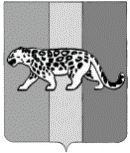 ПРИМОРСКИЙ КРАЙАДМИНИСТРАЦИЯ НАДЕЖДИНСКОГО МУНИЦИПАЛЬНОГО РАЙОНАП О С Т А Н О В Л Е Н И Е__________			     с. Вольно – Надеждинское				№ __О внесении изменений в постановление администрации Надеждинского муниципального района от 09.12.2019 № 682 «Об утверждении Административного регламента предоставления муниципальной услуги «Принятие решения об утверждении документации по планировке территории (проекта планировки территории и (или) проекта межевания территории»Руководствуясь Федеральными законами от 06.10.2003 № 131-ФЗ «Об общих принципах организации местного самоуправления в Российской Федерации», от 27.07.2010 № 210-ФЗ «Об организации предоставления государственных и муниципальных услуг», от 29 декабря 2004 года № 190-ФЗ «Градостроительный кодекс Российской Федерации», от 29.декабря 2004 года № 191-ФЗ «О введении в действие Градостроительного кодекса Российской Федерации», от 2 мая 2006 года                  № 59-ФЗ «О порядке рассмотрения обращений граждан Российской Федерации», Уставом Надеждинского муниципального района, постановлением Правительства Российской Федерации от 9 июня 2016 года № 516 «Об утверждении Правил осуществления взаимодействия в электронной форме граждан (физических лиц) и организаций с органами государственной власти, органами местного самоуправления, с организациями, осуществляющими в соответствии с федеральными законами отдельные публичные полномочия», постановлением администрации Надеждинского муниципального района от 19.10.2016 № 567 «О разработке и утверждении административных регламентов предоставления муниципальных услуг», администрация Надеждинского муниципального районаПОСТАНОВЛЯЕТ:1.	Внести в постановление администрации Надеждинского муниципального района от 09.12.2019 № 682  Административный регламент предоставления муниципальной услуги ««Принятие решения об утверждении документации по планировке территории (проекта планировки территории и (или) проекта межевания территории».1.1. приложение № 3 к административному регламенту предоставления муниципальной услуги «Принятие решения об утверждении документации по планировке территории (проекта планировки территории и (или) проекта межевания территории)» (далее – регламент) утвердить в новой редакции (прилагается);приложение № 3.1. регламента исключить;в абзаце а) пункта 9.2 части 9 регламента слова «, приложение 3.1» исключить.2.	Общему отделу администрации Надеждинского муниципального района (Ульянич) опубликовать настоящее постановление в районной газете «Трудовая слава».3.	Отделу информатизации администрации Надеждинского муниципального района (Кихтенко) разместить настоящее постановление на официальном сайте администрации Надеждинского муниципального района в информационно-телекоммуникационной сети «Интернет».4.	Контроль над исполнением настоящего постановления возложить на заместителя главы администрации Надеждинского муниципального района, курирующего вопросы в сфере градостроительства и архитектуры на территории Надеждинского муниципального района.Глава администрации Надеждинского муниципального района 								   Р.С. Абушаев